На специальном сайте za.gorodsreda.ru жители всех регионов страны в режиме онлайн определят список территорий для благоустройства в своем населенном пункте в 2022 году.Голосование будет проходить в течение пяти недель — с 26 апреля по 30 мая. В нем может принять участие каждый гражданин России старше 14 лет — он может отдать свой голос за одну из предложенных территорий.Жителям Петровского городского поселения для голосования представлены 4 территории.ПОСЛЕДОВАТЕЛЬНОСТЬ ОНЛАЙН-ГОЛОСОВАНИЯ1. Выберите своё муниципальное образование, ознакомьтесь со списком объектов для голосования.2. Войдите через Госуслуги или зарегистрируйтесь, указав в форме регистрации ваши фамилию, имя, отчество, дату рождения, место проживания, адрес электронной почты, подтвердите номер телефона.3. Выберите из списка общественную территорию, которая, по вашему мнению, должна быть благоустроена в первую очередь. Результаты голосования будут опубликованы на сайте после завершения голосования.Название объекта:Центральная улица(п. Петровский, ул. Юбилейная)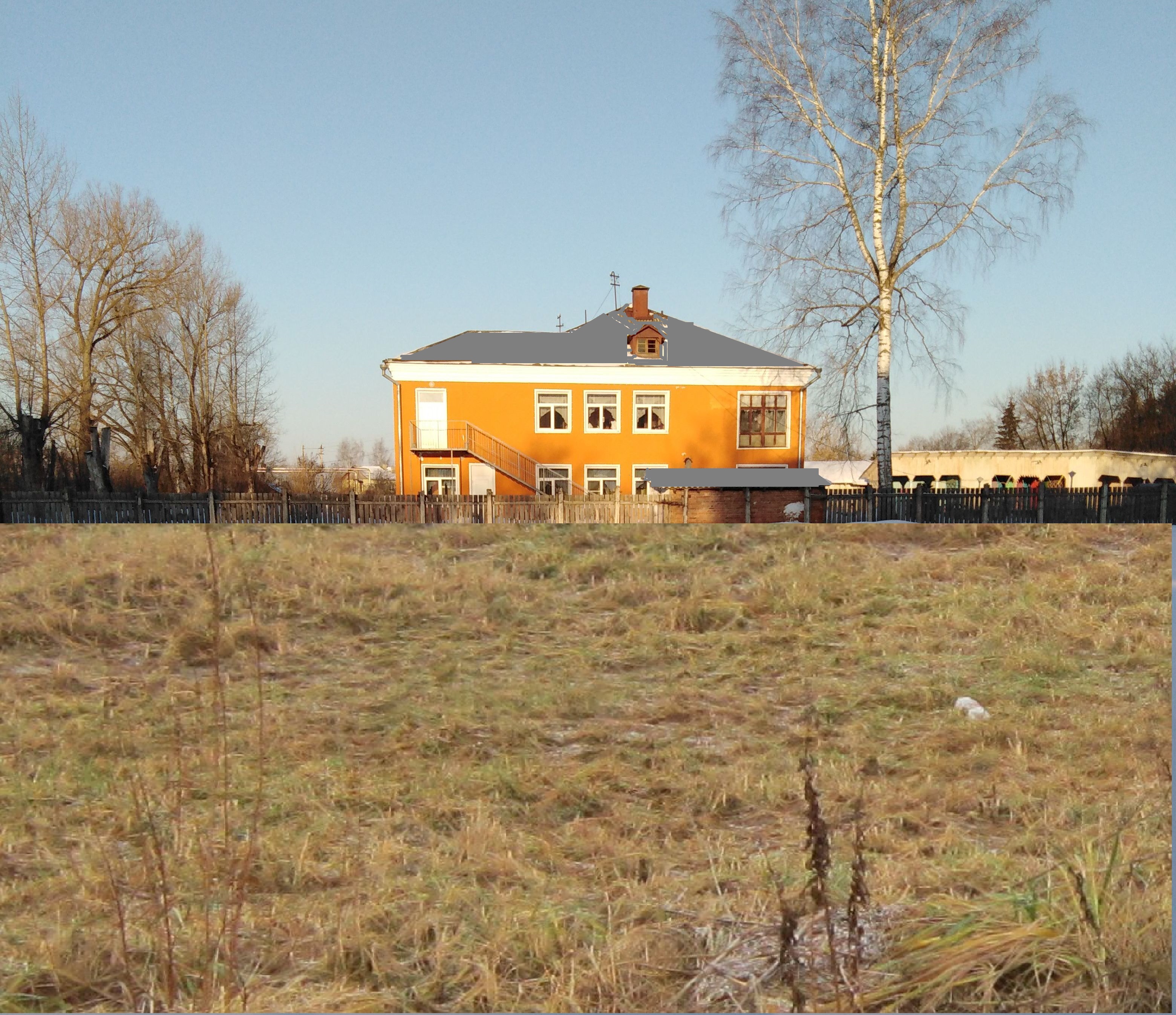 Описание объекта:Установка детской игровой площадкиНазвание объекта:Фонтан в с. Липовая Роща(пл. 70 лет Октября)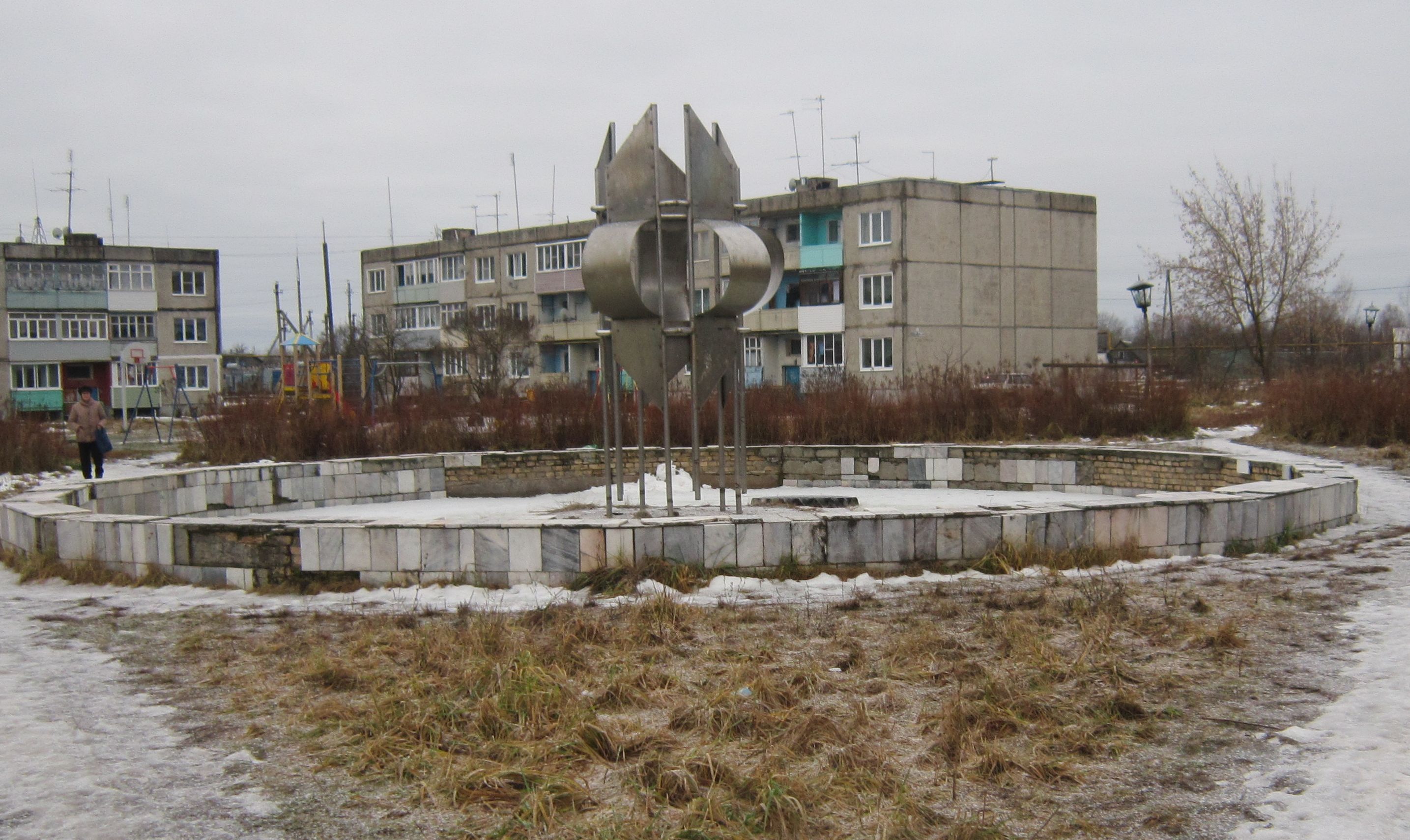 Описание объекта:На благоустраиваемой территории планируется: демонтаж недействующего фонтана, устройство тротуаров, установка МАФ, озеленение)Название объекта:Центральная площадь(п. Петровский, ул.Чкалова в районе остановки)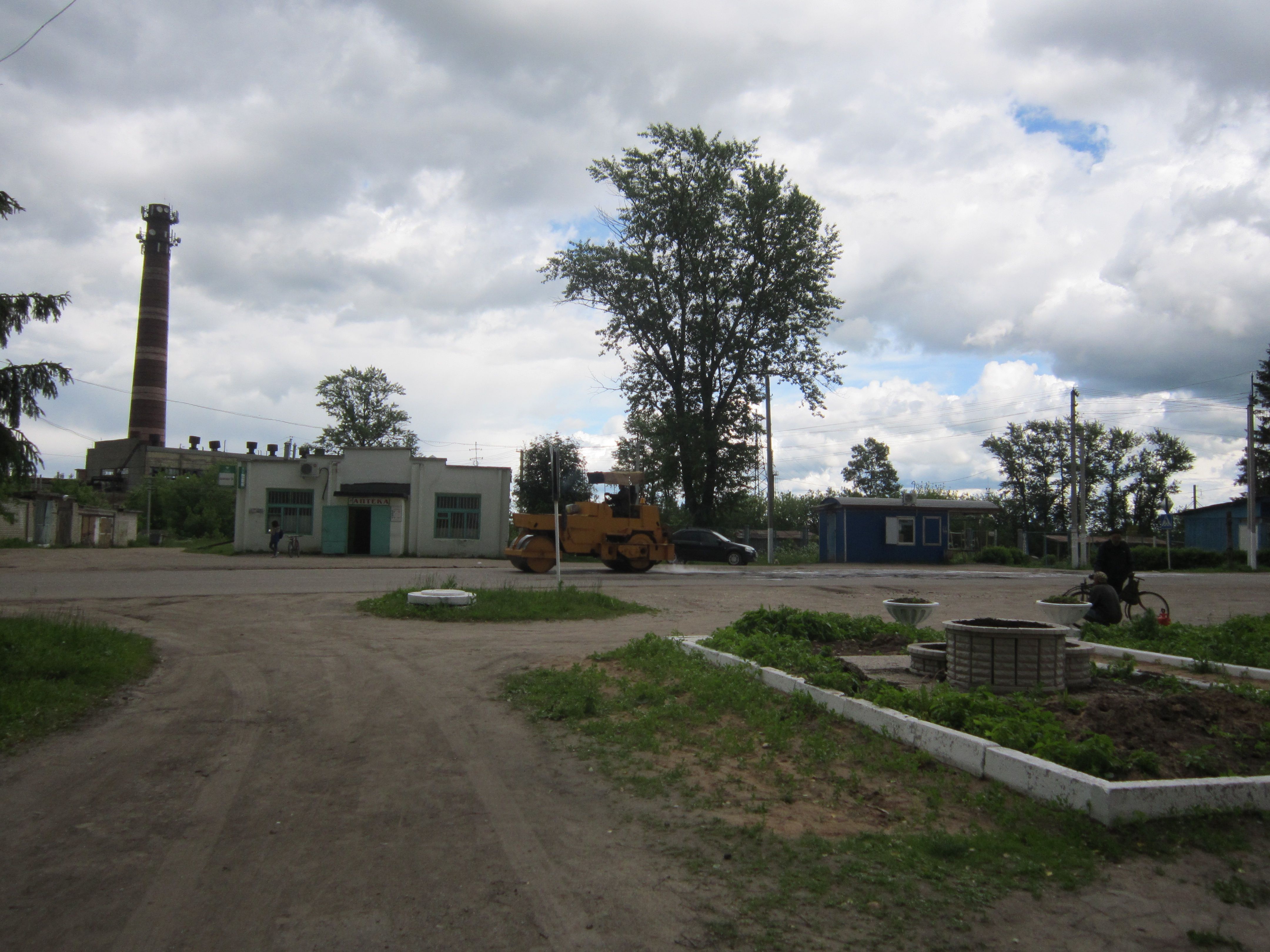 Описание объекта:Благоустройство площади (устройство покрытия, установка МАФ, озеленение)Название объекта:Парк «Березовая Роща»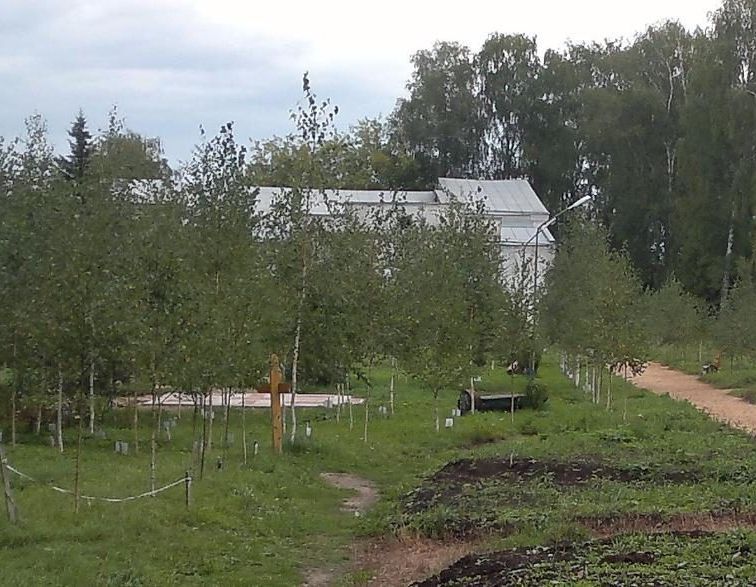 Описание объекта:Благоустройство парка (устройство тротуаров, установка МАФ)